She had Pathological fear of missing the train, plain, a ship, or even a theatre curtain (to be late).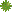 When she became nervous, her left eye starts to twitch1. This movement refused to disappear until an hour or so after the train or whatever it was had been safely caught. Have a sudden, uncontrollable muscle movement. 